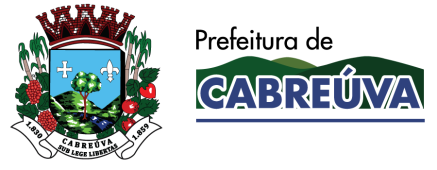 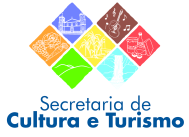 DECLARAÇÃO DE AUTORIZAÇÃOEu ___________________________________  RG n.º__________________,  emitido por ___________________ em ___/___/___, e C.P.F. n.º__________________, residente na________________________________________________ , bairro_________________ cidade__________________, estado de ____________, declaro para os devidos efeitos legais que autorizo  na qualidade de responsável do menor_________________________ _____________________, Idade: ____ Sexo: _____ , RG n.º________________, a sua participação na  Fanfarra Municipal de  Cabreúva (FAMUCA) - Núcleo Erotides de Campos (Aspirantes).Declaro também que a participação é efetuada por livre e espontânea vontade do (a) menor acima citado (a) e que assumo toda e qualquer responsabilidade pelos riscos inerentes à participação do referido menor._________________________________Assinatura do responsável                                              RG: